Kjære våre barnehagebarn og foreldre,
Velkommen til et nytt år i Bokkaskogen barnehage på Blåklokke avdelingen! Vi håper sommeren har gitt dere alle et pusterom med tid til å skape gode minner. Nå venter en innholdsrik og givende høst på oss.
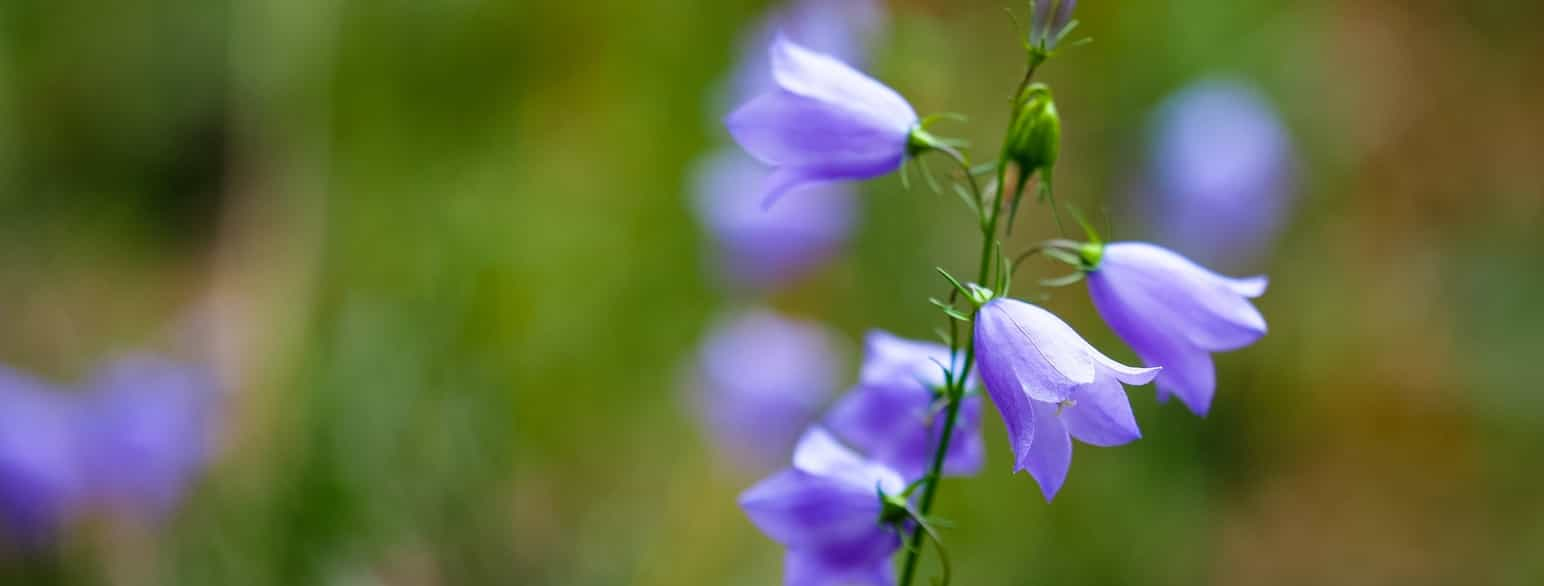 Tilbakeblikk på August og de første dagene i september:
Vi er godt i gang med tilvenning, og det er gledelig å se hvordan gruppedynamikken utvikler seg. Nye og gamle barn knytter bånd, forsterker eksisterende vennskap og danner nye. Takk til foreldre som tok del i tilvenningsprosessen; det gir barna en trygg start i barnehagen.
Det er allerede en invitasjonskultur i Blåklokke-gruppen, og det bidrar til et varmt og inkluderende miljø som strekker seg utover barnehagens porter.
En ekstra takk til dere som leverer og henter med et smil. Det sender et klart signal til barna om at barnehagen er et trygt og muntert sted, og det gir en positiv start på dagen.Fremover fokuserer vi på å bevare et stabilt og trygt læringsmiljø. Vi vil, i tråd med årsplanen, spesielt styrke barnas sosiale ferdigheter og lekekompetanse. Vi planlegger stimulerende og gledesfylte aktiviteter for å gjøre barnehagedagene til noe barna ser frem til.
Høstens Temaer
Fra august til desember vil vi fokusere på 'Vennskap og Fellesskap'. Alle barna skal bli sett og hørt. Både av voksne og av de andre barna. Vi har som mål at hvert barn blir trygge på de voksne og skal finne seg gode lekepartnere. Personalet blir varm og tilgjengelig for ungene samt støtte opp barnas lekekompetanse og kommunikasjon. «PERSONALET SKAL STØTTE BARNA I Å SETTE EGNE GRENSER, RESPEKTERE ANDRES GRENSER OG FINNE LØSNINGER I KONFLIKTSITUASJONER». (ÅRSPLANEN S. 20).
Det blir både mye frilek og mer voksenstyrte aktiviteter hvor barna må jobbe sammen i grupper. Da få de gode muligheter til å tilegne seg disse viktige ferdigheter.
«DET ER DE VOKSNES ANSVAR Å STØTTE BARN I ETABLERING AV VENNSKAP OG UTVIKLING AV LEKEKOMPETANSE». (ÅRSPLAN FOR VÅLAND-BARNEHAGEN S.1).
Sosiale Mål
Personalet har øye for alle barn, enten de allerede føler seg trygge eller trenger litt ekstra omsorg. Vi bruker blant annet Trygghetssirkelen til å støtte barna. Vi fokuserer på å hjelpe dem med å balansere egenutfoldelse og hensynet til andre, noe som også inkluderer en økt forståelse for egne og andres følelser. Barna på Blåklokke-avdelingen har en herlig humor som vi setter stort pris på. Vårt mål er å veilede dem i å utvikle en humor som er inkluderende og gledesspredende, som er morsom for alle.
I samarbeid med dere, ønsker vi å arbeide for et inkluderende og trygt miljø der alle barn kan trives.

Uke 38 blir Brannvernuke. Som blir trolig enda mer spennende etter skolegruppen har besøket brannstasjonen i Sandnes.
Litt informasjon: Når Daniel er på skole, så er Melissa (barnehagelærer) vikar på avdelingen.Vi gleder oss til å tilbringe en hyggelig og gøy høst sammen med dere!Vennlig hilsen,Liv, Olena, Marichu, Eva, Oddveig og Daniel (og Melissa).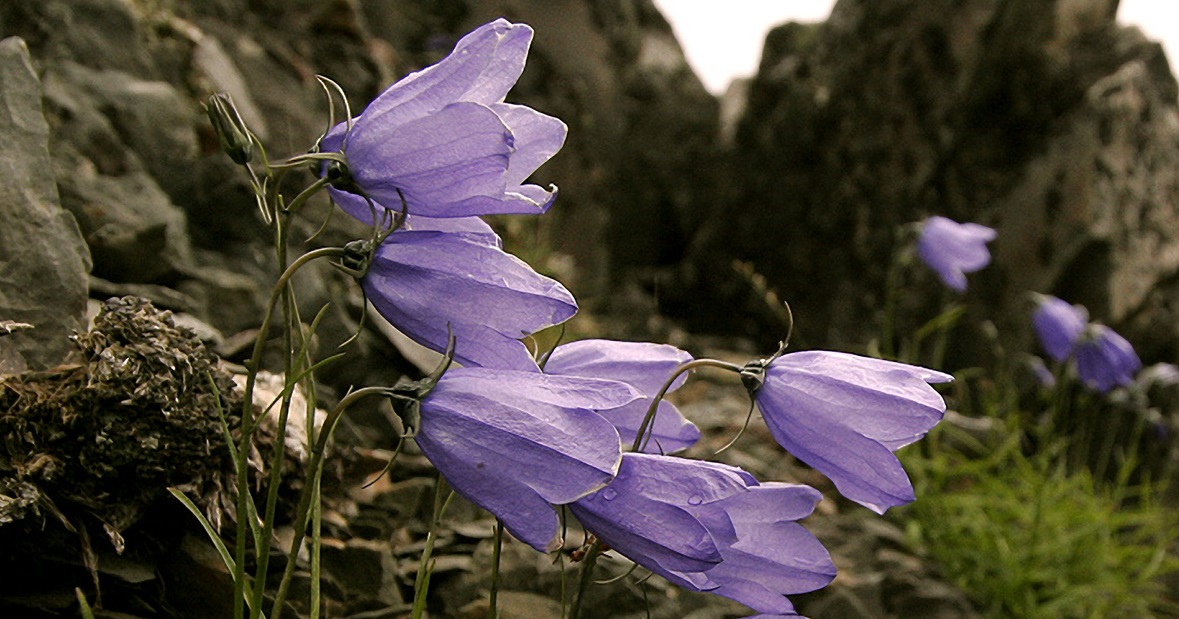 Uke 36Mandag 4.9Tirsdag 5.9Onsdag 6.9Torsdag 7.9Fredag 8.9FokusTilvenningVennskapSkolegruppe3 års gruppe4 års gruppeUtedagFiskemåltidSkolegruppe til BrannstasjonTurdag for3 års gruppe og 4 års gruppeSkolegruppeLek på avdelingen for 3 og 4 åringene
Aktiviteter ute og inneUke 37Mandag 11.9Tirsdag 12.9Onsdag 13.9Torsdag 14.9Fredag 15.9FokusTilvenningVennskapSkolegruppe3 års gruppe4 års gruppeUtedagFiskemåltidSkolegruppe Turdag for3 års gruppe og 4 års gruppeSkolegruppeLek på avdelingen for 3 og 4 åringene Smågrupper på avdelingenVarmmatUke 38Mandag 18.9Tirsdag 19.9Onsdag 20.9Torsdag 21.9Fredag 22.9FokusBrannukeTilvenningVennskapSkolegruppe3 års gruppe4 års gruppeUtedagFiskemåltidSkolegruppe Turdag for3 års gruppe og 4 års gruppeSkolegruppe

Lek på avdelingen for 3 og 4 åringeneAktiviteter ute og inneVarmmatUke 39Mandag 25.9Tirsdag 26.9Onsdag 27.9Torsdag 28.9Fredag 29.9FokusHøstTilvenningVennskapSkolegruppe3 års gruppe4 års gruppeUtedagFiskemåltidSkolegruppe Turdag for3 års gruppe og 4 års gruppeSkolegruppeLek på avdelingen for 3 og 4 åringene Aktiviteter ute og inneVarmmat